МУНИЦИПАЛЬНОЕ ДОШКОЛЬНОЕ ОБРАЗОВАТЕЛЬНОЕ УЧРЕЖДЕНИЕ«ДЕТСКИЙ САД №1 П. ОКТЯБРЬСКИЙ»Родительское собрание в младшей группе (нетрадиционная работа с родителями) «Давайте познакомимся»                                                                                                           Подготовила:                                                                                                                                                                                                                                                                                                     
                                                                                                Воспитатель                                                                                                   Лакосник А.С.Родительское собрание в младшей группе (нетрадиционная работа с родителями) «Давайте познакомимся»Цель: Создание эмоционально-положительного настроя на совместную работу ДОУ и родителей.Задачи:- Познакомить родителей друг с другом и педагогом.- познакомить родителей с режимом, правилами и работой детского сада.- заполнить анкетные данные семей воспитанников.- выбор родительского комитета.- подведение итогов собрания.Повестка:1. Вступление2. Тренинг на знакомство3. Знакомство с режимом, правилами и работой детского сада.5. О разном.Воспитатель: 
- Добрый день. Я рада видеть Вас на нашей первой встрече. Сегодня у нас с Вами первое родительское собрание, на котором мы познакомимся, узнаем друг друга поближе, я расскажу Вам о том чему нам предстоит научиться за период адаптации к детскому саду и что нам надо будет узнать.И сегодняшнюю нашу встречу я хочу начать с шуточного стихотворения«Отвели бутуза в сад»Отвели бутуза в сад-Мама рада, папа рад:Не мешает им никтоДелать это, делать то!Можно спать до 10На прогулку не идти,Нож забыть на видном местеВыпить кофе граммов 200,Можно, не в ущерб хвостуС антресолей слезть коту!Можно час болтать с подружкой,Можно печь полдня ватрушки,Можно поваляться в ванной,Или с книжкой на диване,На базар сходить за сыромИ убрать всю-всю квартиру!Это и с бутузом можноТолько очень-очень сложноЧас прошел, и 2 и 3Что-то тягостно внутри.Без бутуза в доме пусто,Без бутуза в доме грустно…Ну-ка папа, быстро в садВозвращай дитё назад!…И опять дрожит весь дом…Завтра снова поведем!Итак, Вы привели своих детей в детский сад и у нас с Вами одна общая цель, сделать их пребывание здесь комфортным, безопасным, интересным, увлекательным, познавательным и т. д.Во время пребывания ребенка в детском саду мы (дети, педагоги, родители)составляем треугольник. Во главе треугольника, конечно же, стоит ребенок. Как Вы думаете, что произойдет с трехногим табуретом, если подломится одна ножка (упадет). Вот именно, упадет! Вспомните басню Крылова «Лебедь, рак и щука» где говорится: «Когда в товарищах согласья нет на лад их дело не пойдет, выйдет у него не дело, только мука!» Следовательно, нам с Вами нужно объединить усилия для того, чтобы детям было интересно и комфортно в детском саду и здесь очень важно наличие взаимопонимания и поддержки. Мы с вами будем жить одной, я надеюсь дружной семьей. А для начала нужно поближе познакомиться.Тренинговое упражнение «Клубочек».Воспитатель держит в руках клубочек и предлагает родителям немного рассказать о себе, о том, что они ждут от детского сада, какие пожелания воспитателям они хотели бы озвучить. Сначала воспитатель говорит о себе, наматывают на палец нитку и передают по кругу. В итоге, когда клубок возвращается к воспитателю, получается замкнутый круг.Меня зовут Анна Сергеевна. Я воспитатель группы детей раннего возраста, которая называется "Пчелки".Воспитатель:Уважаемые родители. Посмотрите, пожалуйста, каждый из нас соединён ниточкой и не просто ниточкой, а нитью, которая нас будет связывать на протяжении 5 лет. Наша нить должна быть настолько прочной, насколько это возможно ради здоровья и счастья наших детей! Мы как большая семья, должны действовать вместе. Ведь не надо забывать, что родитель – это главный воспитатель, а детский сад создан в помощь родителям.Мы с вами познакомились и теперь с хорошим настроением переходим к серьезным вопросам.Очень важно чтобы вы, любящие родители, находились рядом со своими детьми. Нам предстоит вместе радоваться и преодолевать трудности, взрослеть и учиться. Учиться – это значит учить самих себя. Как правило, вместе с детьми учатся и их мамы и папы, бабушки и дедушки.УВАЖАЕМЫЕ РОДИТЕЛИ!Поступление вашего ребёнка в детский сад – важный этап в его жизни. Он сопровождается изменением привычной для него обстановки, режима дня, питания, встречей с новыми детьми и взрослыми, разлукой с родителями. Ребёнку необходимо приспособиться к новым условиям. Не все дети одинаково хорошо с этим справляются.Продолжительность адаптационного периода и характер его течения во многом зависят от состояния здоровья ребёнка и его подготовленности к поступлению в детское учреждение.ПРАВИЛА ДЛЯ РОДИТЕЛЕЙ1. Родители должны приводить ребенка в детский сад без опозданий (не позднее 8.30 часов).2. Родители, и другие лица, которые по их поручению приводят ребенка в детский сад, должны передавать ребенка воспитателю; вечером при уходе детей воспитатель обязан передать ребенка родителям или другому взрослому человеку (по доверенности)3. Приводить ребенка в опрятной одежде, с носовым платком, с расческой. Одежда и обувь должна соответствовать размеру ребенка, сезону. Ногти должны быть подстрижены.4. В адаптационных группах (в период карантина во всех группах) воспитатель в присутствии родителей ежедневно измеряет температуру, осматривает зев, кожу. Дети с повышенной температурой и явными признаками ОРВИ в группу не допускаются.5. При заболевании ребенка обязательно сообщают в детский сад, чем он болен. По выздоровлении ребенка предоставляют справку в детский сад не позднее 12 часов.6. Оплату за детский сад необходимо вносить до 10 числа текущего месяца.7. В обязательном порядке участвовать в проведении родительских собраний, консультаций.8. Родители могут оказывать посильную помощь детскому саду в починке мебели, игрушек, изготовлении пособий, в ремонте детского сада, участвовать в мероприятиях по благоустройству территории.9. Ребенок не должен пропускать детский сад без уважительных причин (кроме карантина, болезни, отпуска).Динамическая пауза:-Помашите нам рукой те родители, дни рождения которых летом, зимой.-Поменяйтесь местами те родители, которые пришли на собрание в брюках.-Присядьте те родители, у кого в семье есть ещё дети.-Улыбнитесь те родители, которые свой день рождения отмечают осенью, весной.КАК ДОЛЖЕН БЫТЬ ПОДГОТОВЛЕН ВАШ РЕБЕНОК К ПЕРИОДУ АДАПТАЦИИУ ребенка должны быть сформированы следующие культурно-гигиенические навыки:• Самостоятельно есть разнообразную пищу;• Своевременно сообщать о своих потребностях – проситься в туалет или на горшок;• Мыть руки при помощи взрослых, пользоваться полотенцем, носовым платком.РЕКОМЕНДАЦИИ1. Перед поступлением в детский сад домашний режим вашего ребенка целесообразно приблизить к режиму детского учреждения.2. С персоналом группы, куда пойдет ваш малыш, вам необходимо познакомиться заранее, рассказать о его привычках, особенностях поведения.3. Устройство ребенка в детское учреждение лучше проводить во время вашего отпуска, т. к. в течение первой недели он должен проводить в детском саду не более двух-трех часов.4. В период приспособления к новым условиям нужно тщательно наблюдать за изменениями в состоянии здоровья ребенка и своевременно сообщать о них работникам детского сада.5. Можно разрешить ребенку взять в детский сад любимую игрушку, лучше, если она будет хорошо мыться.6. Научитесь прощаться с ребенком быстро, давая таким образом понять, что вы уверены в нем и его умении справиться с собой. Не затягивайте процесс расставания. Ребенок почувствует ваше беспокойство за него, и ему будет еще труднее успокоиться.7. Никогда не пытайтесь ускользнуть незаметно от ребенка, если хотите, чтобы он вам доверял.8. Не пытайтесь подкупить ребенка, не обещайте и не покупайте ему игрушек за согласие остаться в детском саду.9. Четко дайте ребенку понять, что, какие бы истерики он не закатывал, ему все равно придется пойти в детский сад. Если вы хоть раз ему уступите, в дальнейшем вам будет гораздо сложнее справиться с его капризами и слезами.10. Не удивляйтесь, если вы уже справились с проблемой, а она опять возникла после болезни или больших выходных, когда ребенок долго находился дома. Помните, что в страхе расставания нет ничего плохого, он лишь свидетельствует о том, что между вами и ребенком существует тесная связь.11. Настраивайте ребенка на позитивный лад.12. Первое время забирайте домой пораньше, создайте спокойный, благоприятный для ребенка климат в семье.13.Уменьшите нагрузку на нервную систему: на время прекратите посещение многолюдных мероприятий и мест, сократите просмотр телепередач.14. Дома поиграйте в детский сад. Роль ребенка может исполнять любимая игрушка малыша. В игре ребенок покажет, с какими проблемами сталкивается в детском саду, а вы сможете предложить ему пути их решения.15. Будьте спокойны, не проявляйте перед ребенком своего беспокойства.16. После детского сада погуляйте с ребенком в парке, на детской площадке.17. Дайте ребенку возможность поиграть в подвижные игры.18. Во время вечернего туалета дайте ребенку возможность поиграть с водой.19. Оставайтесь спокойными, не впадайте в ярость от непослушания ребенка.20. Погладьте ребенка перед сном, сделайте ему массаж.«Давайте дружить с детьми»Не жалейте время для детей,Разглядите взрослых в них людей,перестаньте ссориться и злиться,Попытайтесь ними подружиться.Постарайтесь их не упрекать,Научитесь слушать, понимать.Обогрейте их своим теплом,Крепостью для них пусть станет дом.Вместе с ними пробуйте, ищите,Обо всем на свете говорите,Их всегда незримо направляйтеИ во всех делах им помогайте.Научитесь детям доверять –Каждый шаг не нужно проверять,Мненье и совет их уважайте,Дети – мудрецы, не забывайте.Взрослые, надейтесь на детейИ любите их душою всейТак, как невозможно описать.Вам тогда детей не потерять!Игра "Какой он – мой ребенок"Задача игры определить, каким видят своего ребенка родители. Для этого каждый из них обводит контур руки, на изображении каждого пальца пишет по букве имени ребенка. Затем родителям предлагается расшифровать буквы, назвать качества характера ребенка, начинающиеся на данную букву. В центре ладони можно изобразить символ, кем он является в семье.Ладошки приклеиваются на ватман. Подведение итога:Чаще всего даются положительные характеристики, что позволяет видеть в ребенке положительные качества, тем самым настраивать его на успех. Также игра наводит родителей на определенные выводы о сформированности личности ребенка.Разное:--Вопросы родителей.Итог собрания:В заключении хочется сказать, что мы вместе будем закладывать фундамент доброжелательных отношений в детском саду и в родительских коллективах. Нужно сделать так, чтобы ребенку в детском саду было весело, хорошо, интересно, чтобы он с радостью шел в детский сад, дружил с ребятами и довольным возвращался домой.Мы с вами хорошо поработали.Обратная связь:Если сегодняшняя встреча вам понравилась и вы хотели бы принять участие в следующей встрече, то возьмите листочек с «солнышком» и напишите положительные отзывы, понравившиеся моменты.На листочке «тучка» — то, что не понравилось, на что необходимо обратить внимание.                                Спасибо! До новых встреч.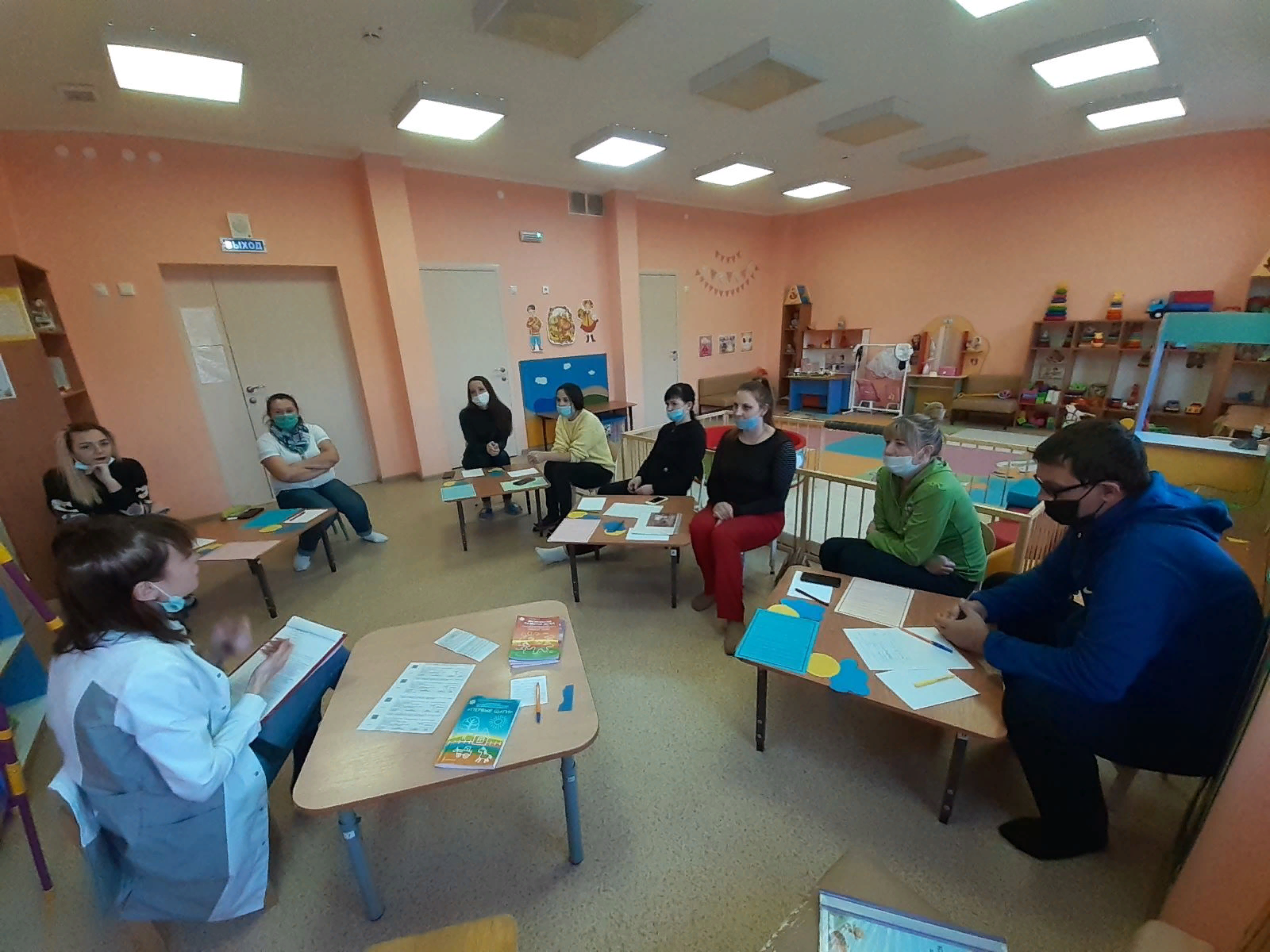 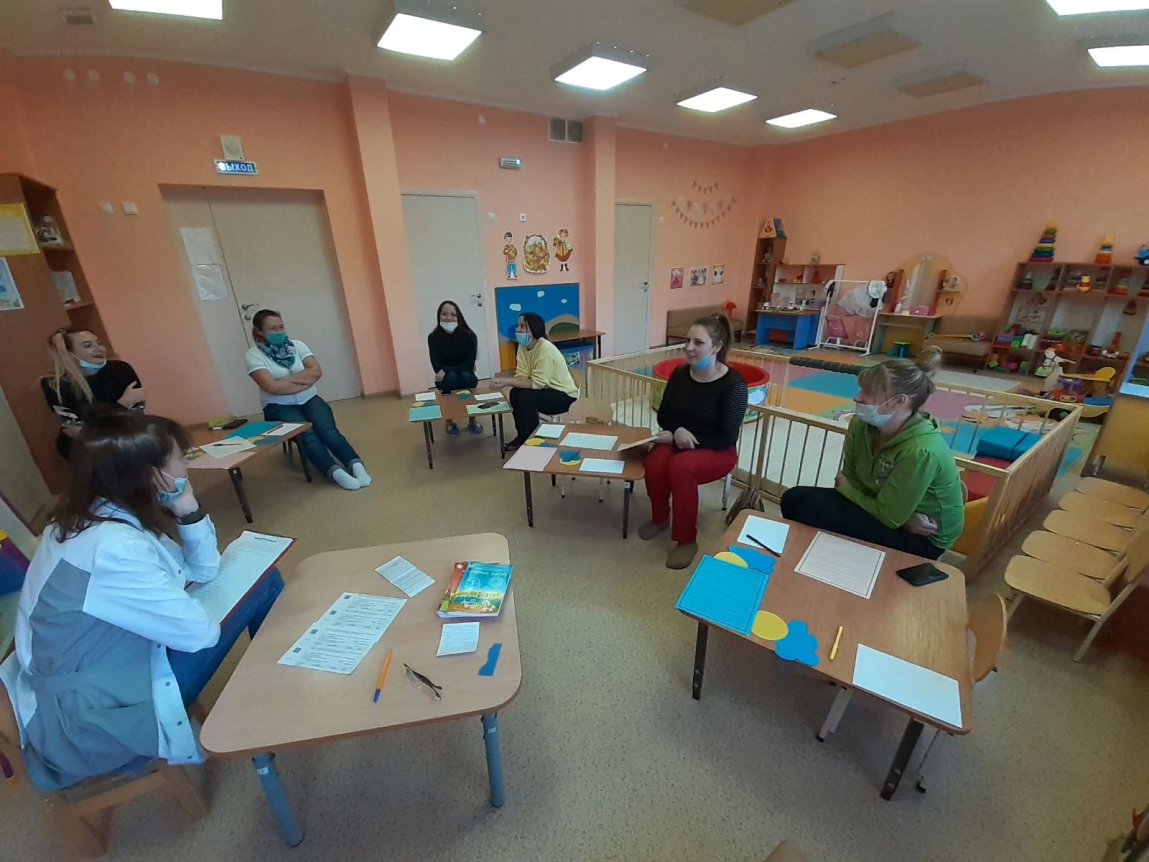 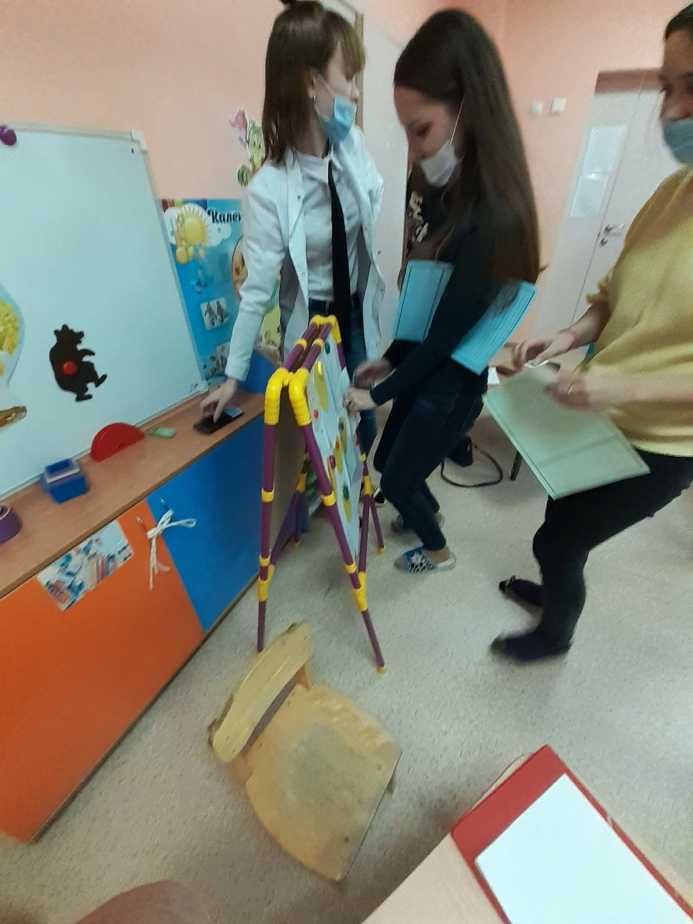 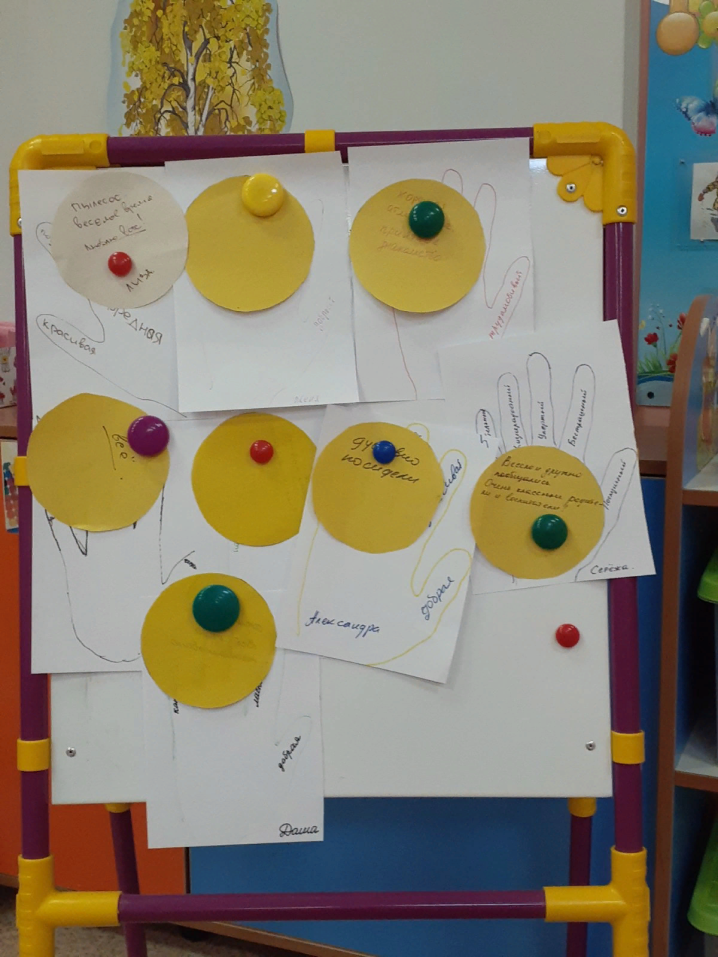 